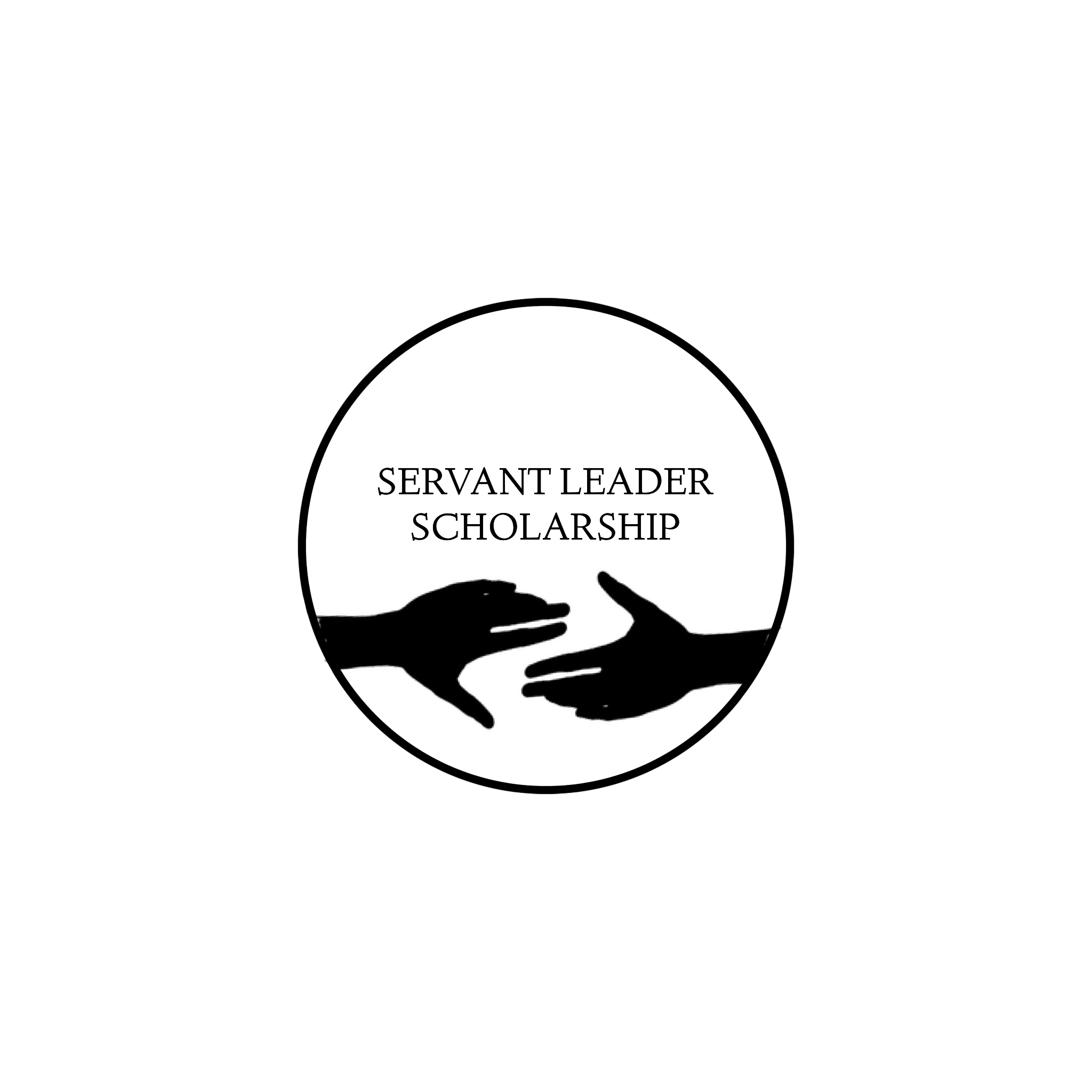 KEVIN NWOGU PRESENTS:2019-2020 Servant Leader Scholarship Application & GuidelinesThe Servant Leader Scholarship is awarded to two (2) graduating seniors attending Stephenson High School who are in need of financial aid and exemplify the qualities of servant leadership. A servant leader is defined as an individual who seeks to serve others in order to build and enrich their community. The purpose of this scholarship is to help aid students in their journey towards college or university as well as to inspire an attitude of service and pouring back into communities. Eligibility:Applicants must be a graduating senior attending Stephenson High School located in Stone Mountain, Georgia in DeKalb County.Applicants must have been accepted to and plan to attend an accredited college or university. Applicants must have a minimum 3.0 overall GPA.Awards:Two (2) $500 scholarships will be awarded to help aid with college expenses (tuition, textbooks, dorm, etc). Recipients will receive notification of their selection no later than May 8th, 2020.Application Requirements:Completed Application FormOne letter of recommendation from teacher, faculty, or coach (someone other than a family member)500 Word Minimum EssayCurrent High School TranscriptCollege Acceptance Letter***Please complete and submit all documents/forms in ONE EMAIL to ServantLeaderScholarship@gmail.comwith first & last name in subject title no later than APRIL 12th, 2020.Please direct all questions/concerns to ServantLeaderScholarship@gmail.com.2019-2020 Servant Leader Scholarship ApplicationName: ____________________________________________________________   Phone: (      )                                      .                                      Last                                           First                                 M.I.Address: _________________________________________________________________________________________                                   Street                                                          City                                    State                 Zip CodeEmail Address: ____________________________________________________________________________Date of Birth:  ____________________________              Sex: ______________College/University Planning to Attend: ________________________________________________________Extracurricular Activities in which you are presently active:Clubs/Organizations (including any leadership roles): __________________________________________________________________________________________________________________________________________________________________________________________________________________________________________________________Community Activities/Volunteerism: _______________________________________________________________________________________________________________________________________________________________________________________________________________________________________________________________________Other Involvement/Current Employment (if applicable): _____________________________________________________________________________________________________________________________________________________Please write and attach a short essay (minimum 500 words) describing all of the following:A financial or personal hardship you have had to overcome and how it has impacted you.The impact you feel you have made on your community. How this will scholarship aid you in your journey to college.(OPTIONAL) 200 Word Maximum Personal Statement describing:What you are most passionate about and why?I hereby state that the information contained in this application is true and correct to the best of my knowledge._____________________________________________________              _______________________________                                 Applicant’s Signature                                                                               Date                                            “Life’s most urgent question is, ‘What are you doing for others?’”― Martin Luther King, Jr.